Brigitte MALFAIT-DOMEN,			son épouse, 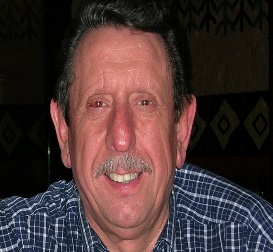 Florence MALFAIT, Stéphanie et Noam TYROU,Jérôme MALFAIT et Antony DUBLICQ,	ses enfants,Quentin SAISON et Tyfanni CERRONI,	Roze,Léo SAISON,				ses petits-enfants et arrière-petite-fille,Bernard (†) MALFAIT,Francine et Gontran VERHOEST-MALFAIT,Francis (†) MALFAIT,Colette MALFAIT,				ses sœurs et son beau-frère,Sylviane et Freddy DERMINGHEM-DOMEN,	sa belle-sœur et son beau- frère,Ses neveux et nièces,Toute la famille,Le docteur POUMAERE,Laurence, Bénédicte et Véronique,		ses infirmières,Le CCAS de Villeneuve d’Ascq,Tous ses amis et tous ceux qui l’ont connu et apprécié,ont la douleur de vous faire part du décès deJean-Claude MALFAIT Ancien responsable technique chez LMHsurvenu en son domicile, le 18 mai 2020, à l’âge de 71 ans.Par mesure de précaution et pour respecter la législation sur les risques sanitaires, les funérailles seront célébrées le lundi 25 mai 2020 à 9h30 en l’Eglise Saint Pierre de Flers Bourg à Villeneuve d’Ascq dans la plus stricte intimité.Selon sa volonté, son corps sera conduit au Crématorium, rue de Leers, à Wattrelos, pour y être incinéré.Dans l’attente de ses funérailles, Jean-Claude repose à la chambre funéraire, 161, rue Gaston Baratte à Villeneuve d’Ascq, parking et entrée Boulevard Montalembert, les salons sont ouverts de 9h00 à 19h00.